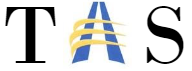 Tyler Adventist SchoolFINANCIAL AID ASSESSMENT FORM	In order for your request to be considered, please complete this form and include a copy of your most recent tax return and return to Principal or School Treasurer.Financial Aid requested for (name of student): ___________________________Net Monthly Income: _______________________Monthly expenses including mortgage or rent: ___________________Monthly tuition commitment per child: ____________ Total: ____________Is there any additional information you would like the Committee to consider in your request?Knowing that church members and other families are sacrificing so that your child can attend a Christian school, if you are granted aid for your child(ren), do you agree to uphold the standards of Tyler Adventist School? 											Y or N  (circle one)Do you understand that if your child’s grades fall below a C+ average, and/or if his/her conduct is not in harmony with the TAS handbook, your child(ren)’s aid will be discontinued?		Y or N 	(circle one)Do you understand that if you do not pay your monthly tuition on time, you will no longer be eligible to receive financial assistance?	 								Y or N	(circle one)__________________________________________			_________________Parent/Guardian Signature						Date______________________________________________Printed Name______________________________________________Address__________________________________________City, State, & Zip___________________________________________________Telephone				email address